Summer Freestyle at ICELAND3345 Hillside Ave. New Hyde Park, NY 11040 (516) 746-1100   www.Icelandlongisland.com2021 Freestyle ScheduleJune 28th through September 3rd, 2021 (10 weeks)AM Sessions:          5:30 AM- 11:30 AM           Monday-FridayMust make reservations in advance, skaters must be at a B5 level or higherPricing:Pre-paid Passes- attend any session (expires September 4, 2020 )80 hours…………………………………$ 1120  ( $14 per hour  )60 hours…………………………………$ 960    (  $16 per hour  )40 hours…………………………………$ 680    (  $17 per hour  )20 hours…………………………………$ 360    (  $18 per hour  )10 hours…………………………………$190     (  $19 per hour   )Guest – Daily rate – any session………………  ($20 per hour )All freestyle cards will be kept on file in the rink. Please make reservations in advance. Since we are limited with the amount of skaters allowed in the building sessions will be sold in 2 hour blocks. 2 hours is the maximum per skater.No guesting on AM freestyles. Must buy a card!12 hour cancellation policy. No refunds!All pre-paid passes will expire on 9/4/2021                                                                          Outside Pros are Welcome…… No commission.                                                                            ** Must have Cert. of Insurance on File or you will not be allowed to instruct **                  **Full payment with Application**Credit cards accepted** M/C, Visa, Amex**             **Payment accepted over the phone with a credit card**        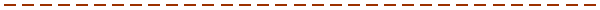 Send application to: Iceland 3345 Hillside Avenue, New Hyde Park, NY 11040 www.Icelandlongisland.comName                                                                  E-mail                                                            Phone                  _              Address                                                                                       Town                                              Zip             _ (Circle one)    (80 sessions)   (60 sessions)   (40 sessions)   (20 sessions)      (10 sessions)__________________     Pro’s Name                                                                     Days per week skating____________________________                   * Summer 2021 *                            Freestyle Schedule                              5:30 AM – 7:30 AM (Ice Cut at 7:30)                              7:45 AM – 9:45 AM  ( Ice Cut at 9:45AM)                              10:00 AM – 11:30 AM 